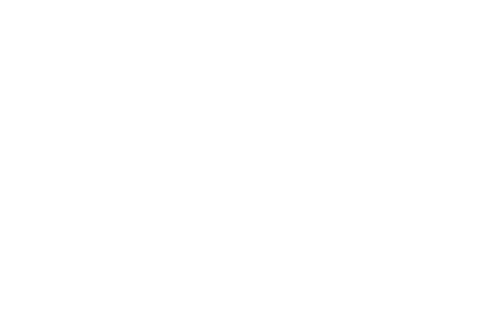 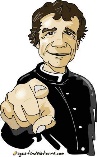 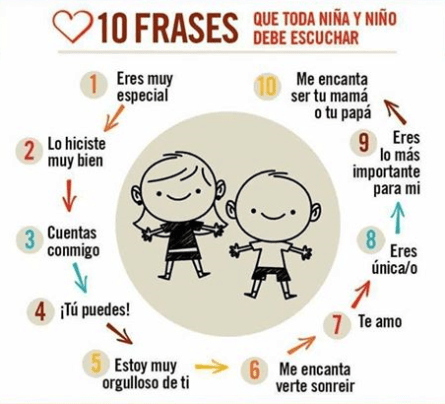 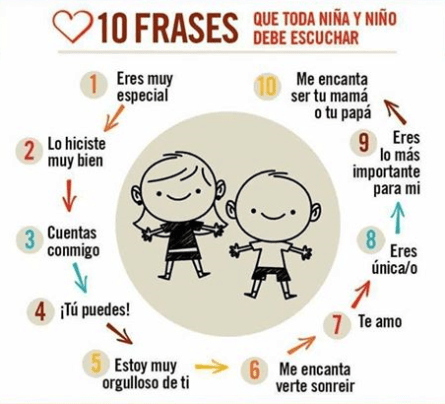 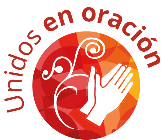 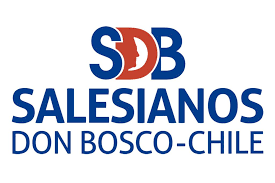 FICHA DE EDUCACIÓN EN LA FEPARA PADRES Y APODERADOS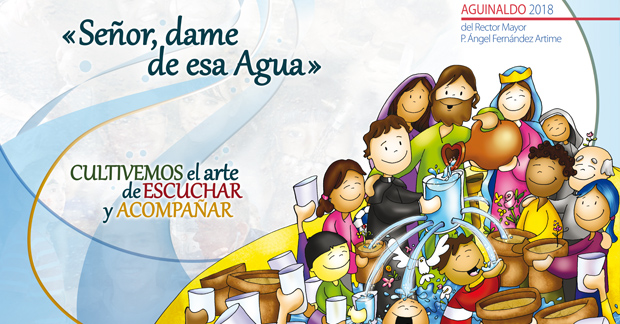 En el mes de la FamiliaCultivemos el arte de escuchar y acompañar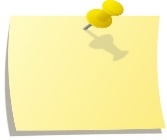 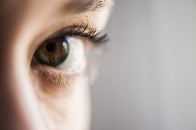 a) Lee este diálogo y piensa si realmente escuchamos al otro en nuestra familia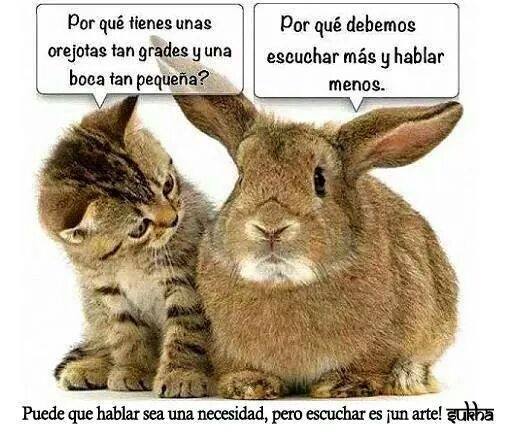 b) Para compartir:¿Alguna vez habías pensado que escuchar es más importante que hablar?En nuestra familia: ¿propiciamos espacios de escucha?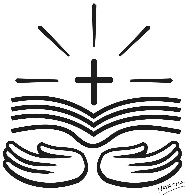 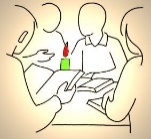 El Papa Francisco enseña en la Exhortación Apostólica, Amoris Laetitia, dedicada al tema de la alegría del amor que se vive en la familia, la importancia de la escucha.a) Para leer y compartir, 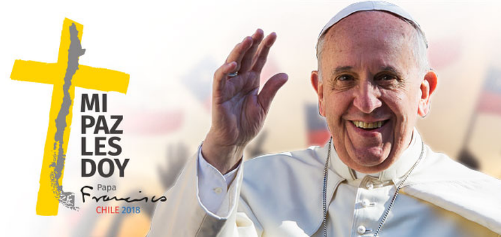 Papa Francisco, Amoris Laetitia 137b) DialoguemosSegún la enseñanza del Papa Francisco ¿qué características debería tener la escucha en nuestra vida familiar?¿Podríamos compartir una experiencia donde hemos escuchado a otro en nuestra familia?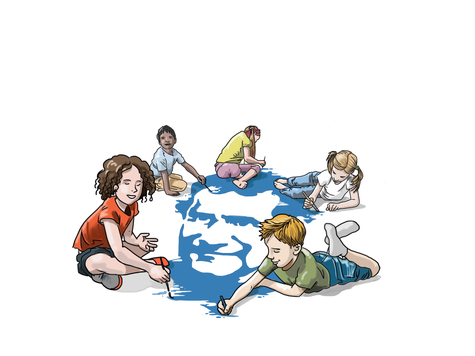 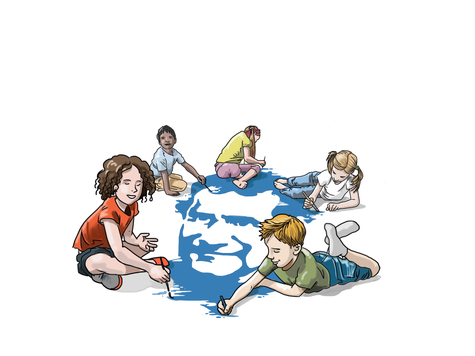 